UCL Bartlett Library, floor plan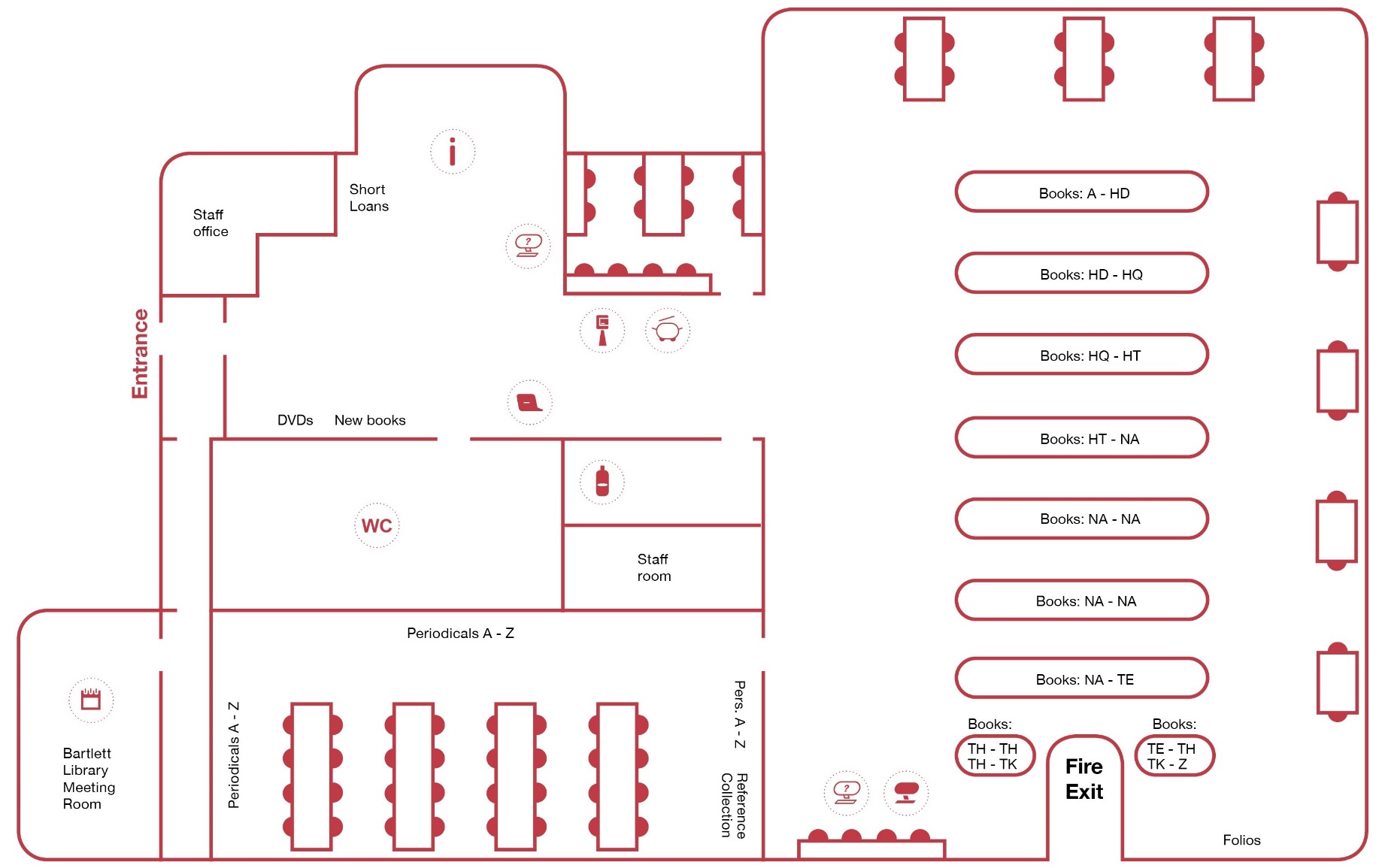 